ΕΡΓΑΣΙΑΑΝΑΓΝΩΡΙΖΕΙ ΠΟΙΟ ΛΟΥΛΟΥΔΙ ΕΙΝΑΙ ΣΕ ΚΑΘΕ ΦΩΤΟΓΡΑΦΙΑ; ΓΡΑΨΕ ΔΙΠΛΑ ΑΠΟ ΚΑΘΕ ΦΩΤΟΓΡΑΦΙΑ ΤΟ ΟΝΟΜΑ ΤΟΥ ΛΟΥΛΟΥΔΙΟΥ ΠΟΥ ΒΛΕΠΕΙΣ (ΜΠΟΡΕΙΣ ΝΑ ΣΥΜΒΟΥΛΕΥΤΗΣ ΤΗΝ ΠΑΡΑΠΑΝΩ ΠΑΡΟΥΣΙΑΣΗ)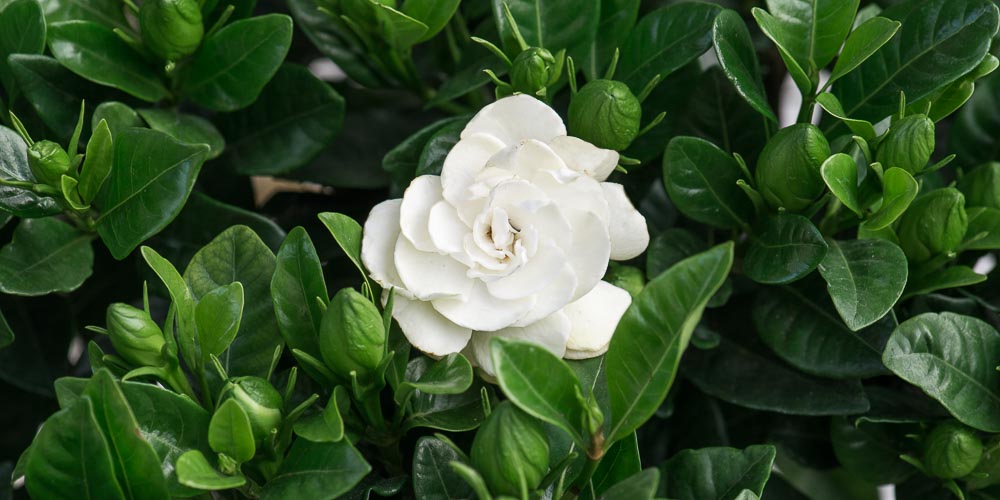 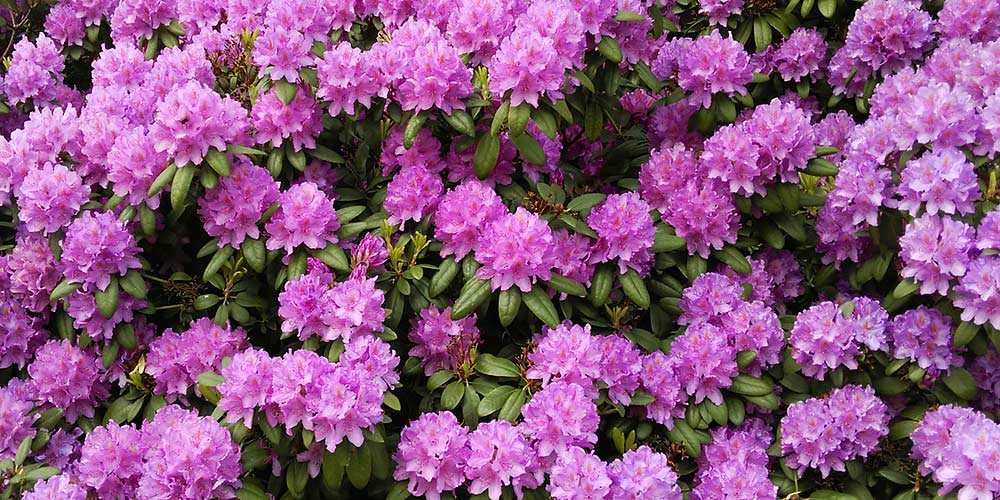 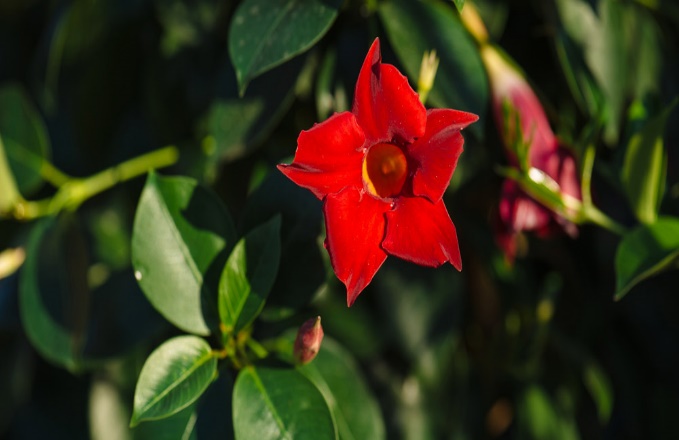 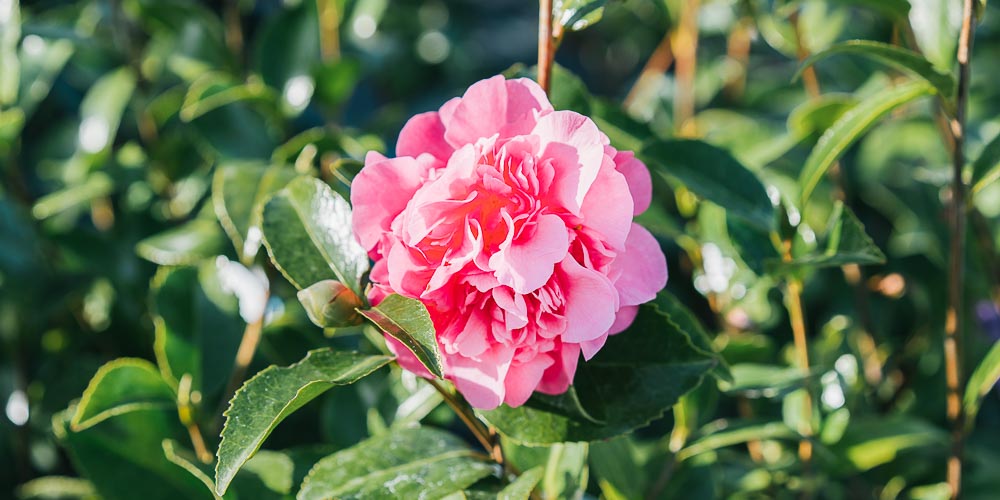 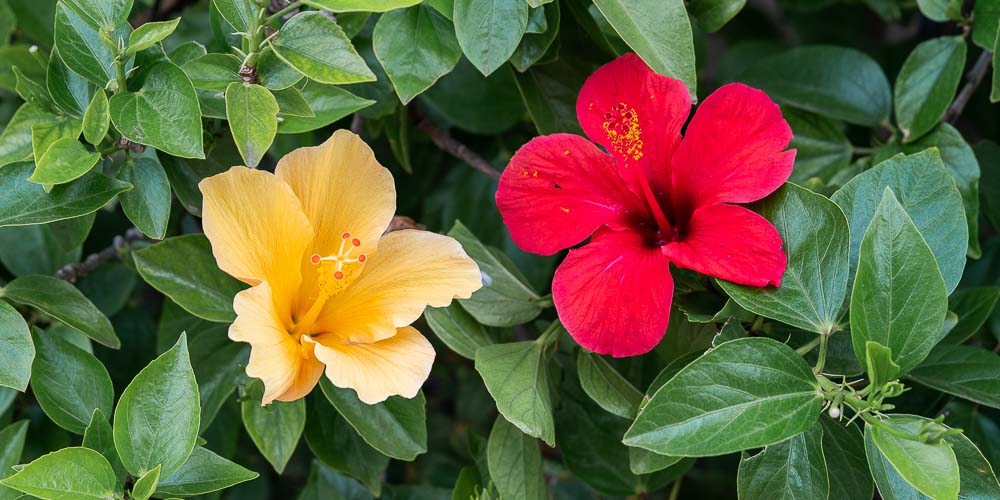 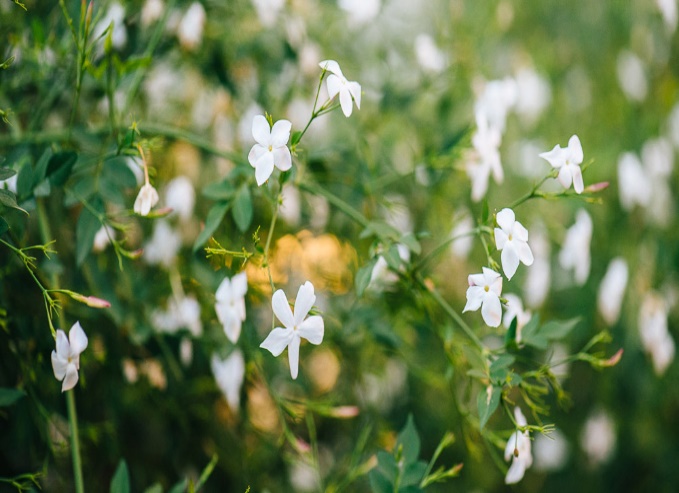 